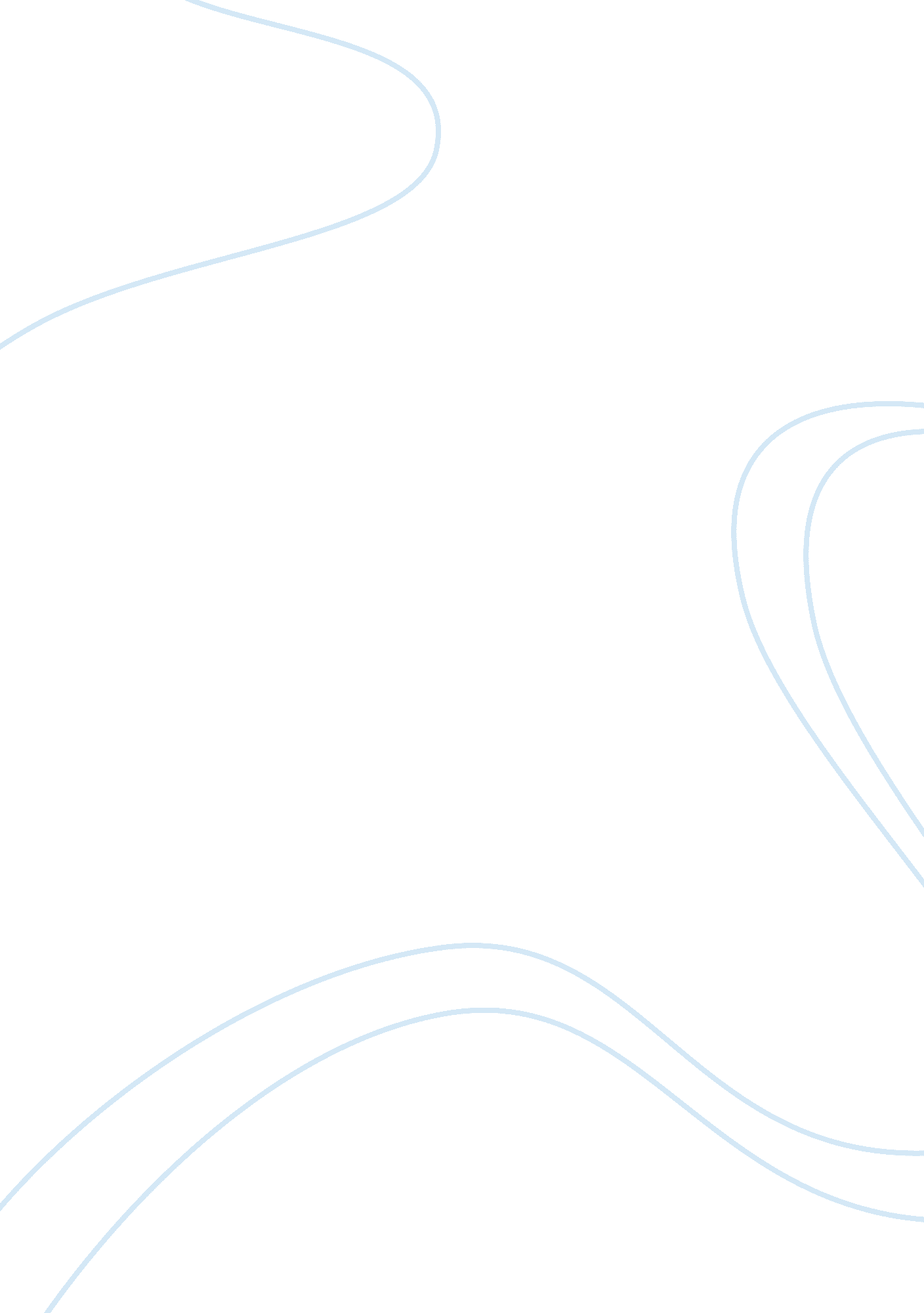 Unique and revolutionary principles of the sas institute business essayHistory, Revolution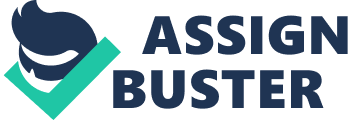 The SAS Institute, a package organisation with rules that are both alone and radical in respect to the manner of direction, employee compensation and wages systems. There are four rules that make the direction patterns for the SAS Institute unique. They include handling everyone reasonably and every bit, stressing intrinsic motive, which refers to swearing people to make a good occupation, ever believing long term and eventually doing determinations from the underside up. Treating everyone reasonably originated with the SAS institute. When the organisation was founded, there were four people who served as employees and rules ; they decided to handle everyone who joined the company, as they would hold wanted to be treated themselves. For illustration, they wanted to hold an attractive work topographic point ; hence assumed that everyone else did every bit good, so everyone at SAS has their ain office instead than a cell. This led straight into their 2nd rule of utilizing intrinsic motive and swearing everyone to make a good occupation. They believe that handling people good will let for everything else to merely work itself out. The focal point of the organisation is on mentoring and training instead than commanding people. This is apparent in the deficiency of formal public presentation ratings, the ability for directors to do determinations on fillip 's and employees all having the same benefits every bit good as compensation regardless of location, ( US or abroad ) . The 3rd rule that SAS utilizes is long-run be aftering for all determinations. The key to being able to believe long term is how SAS chooses to stay a private organisation. For illustration, by staying private, the corporation was able to put big amounts of money three old ages in a row, which enables them to relocate the package from big mainframe computing machines to personal computing machines. This was an indispensable facet, which led to their success. There were many houses in their market that were unable to do the switch from mainframes to personal computing machines due to their demands in making quarterly net incomes for their stockholders. A long-run attack is required at SAS due to the fact that all undertakings take about one to three old ages to end. A concluding rule that makes the SAS institute unique is their underside up determination devising accomplishment. CEO Goodnight believes that people should non be managed to decease ; hence allows employees freedoms that other houses can non. The gross revenues force does non hold aggressive ends ; most of the new thoughts for merchandises derive from client feedback. Every twelvemonth, SAS holds a conference instituted for the clients where employees are present and able to mix with those clients in order to pull out feedback. This feedback is designed to help in the merchandise development procedure. It is done by conveying the consumer 's responses back to the organisation in attempts to explicate ware betterments. The institute besides uses transverse functional squads that are able to do about all determinations for themselves since each squad has a member from every section. The institute sends each client an one-year card to acquire their feedback every bit good as to advise the corporation features they would wish to see in the coming old ages for the package. The relationship between employee and client keeping at the institute is basic. To guarantee that clients are happy and good taken attention of, the institute relies on their basic four rules. Given that the clients work straight with the gross revenues squad, the institute does n't put figure ends for employees. Making so ensures they can be more focussed on taking attention of the client instead than doing their Numberss. The institute does non name the gross revenues informations by single names ; hence promoting employees to do an attempt as a group to run into their ends. This confirms the impression that no 1 is singled out, and that employees can stay attentive on clients. The institute focal point 's employee fillips every bit good as other compensations ' as a group instead than on an single footing. Completing all of these features, SAS limits the emphasis that their employees undergo, and allows them to cultivate without seting force per unit area on Numberss, which allows the employees to delight the clients good. For illustration, many clients have called and said they did non desire to lose their history executive. Although the company has an highly low turnover of employees, they move employees around extensively within the organisation. The SAS is able to stay diverse from the Silicon Valley rivals. First, SAS is a private company. They are besides able to make this due to the fact of how they treat their employees. SAS provides their employees with a 35 hr work hebdomad, medical installations, twenty-four hours attention, dining services with unrecorded music, picnic countries and several other singular benefits all on site. This allows for the institute to hold less absenteeism every bit good as for employees to stay with the institute thirster. Overall, the chief ground for the institute being able to stay different from employees is their ability to take attention of their employees, which in bend allows the employees to take attention of the clients. Furthermore, a big portion is their accent on teamwork instead than individuality. This is apparent in their wages systems, their feedback and how the installation is set up. ( Campus puting allows everyone to experience as if they belong to their portion of the installation ) . Looking forward, some of the possible challenges SAS will confront in spread outing globally are limited. This is so because SAS already has installations in other states, for illustration, in London. In the London installation, SAS is able to suit to the different cultural demands of its employees every bit good as able to every bit supply adequate installations in comparing to Cary. If SAS was to confront any challenges, it would be in linking all their employees at the assorted installations every bit good as being able to keep a private company position while seeking to fit the quality of installations of its existing locations. This is particularly true of the foreign locations since many more costs are subsidized in comparing with the installation at Cary, where everything is provided in the campus. The squads that are used at Rubbermaid, Inc. are called transverse functional squads. The squad construction includes employees from each specific section. The squad leader is a representative from the selling section called a Group Project Manager, ( GPM ) . The staying members of the squads include one employee from finance, research and development, fabrication every bit good as gross revenues. These divisions are considered the `` Core Team '' and work under patrons comprised of a General Manager and the Vice presidents of each division of the company. The activities that the concern squads are responsible for concentrating on are contingent on their division. They are responsible for all maps of a merchandise. Each member of the squad works on the country that pertains to their division of the company to increase the quality of new merchandise development thoughts every bit good as addition the velocity in which merchandises are available to the market. This is indispensable because of the ability for rivals to copy a theoretical account and present the merchandise before Rubbermaid. These squads were introduced at Rubbermaid to let the company to bring forth merchandise thoughts that are of a higher quality and more rapidly though short-circuiting the normal development procedure. Rather than a merchandise being designed in research and development every bit good as traveling from division to division until it is deemed completed, the squads are comprised of members from each, so that merchandises can be evaluated from every possible division at the same time. This is really of import for Rubbermaid because it allows for the company to stay current and continue innovating in a market where copying merchandise casts is common. The ability to stay current and advanced is the ground the squads are of such importance to the company. Since the debut of the squads, Rubbermaid is bring forthing more merchandises than in old old ages ; the thoughts are of higher quality. Each squad has their ain strengths and failings every bit good as challenges they face in implementing the usage of squads. The Food Storage squad was strong in their ability to bring forth gross and comprised about one half of Rubbermaid 's gross. However, the merchandises created by the Food Storage squad were easy copied by other companies ; therefore it is disputing for the squad to stay advanced. The Juvenile and Infant Sports squad was effectual at doing high quality merchandises, which is critical in the market for kids 's plaything. Although the merchandises were of high quality, the squad took more clip to develop the merchandises, which is a failing. The squad faces challenges with squad liberty. The athletics and Automotive squad was singular in their attending to inside informations and in making hard and adept merchandises. However, they were besides the smallest division and employees were promoted from their division more than any other, so the squad has a changeless battle with their degree of experience. Having this, makes the company face challenges covering with squad coherence. The lessons that are able to be learned from these squads is that staying advanced and current is done more easy when the challenges along with the thoughts are divided on a footing of occupation specialisation. The ability for squads to concentrate on jobs pertinent to their division of the company while having input at the same time from all other divisions is cardinal. Google and the SAS institute have things in common. They both allocate and even advance employees to pass some of their clip working on undertakings and in divisions of their penchant. Google allows employees to pass up to 20 per centum of their clip on undertakings they decipher ; at SAS, employees are permitted to work on advanced merchandises even if the market for the merchandises is non instantly in demand. This allows SAS to be the first corporation into a market without competition. Both companies are still controlled by their original laminitiss ; nevertheless, SAS is a private company while Google is a publicly traded corporation. Google and SAS were both started by visionaries. These are people who have advanced thoughts that control the way of the companies. This is a trait that is natural and can non be learned or taught. A Yahoo is viing on the footing of hunt engine and advertizement while Microsoft is viing on the footing of paperss between Google Documents and Microsoft Word. Ebay is viing with Google 's new check-out procedure system. Other rivals of Google include mail services that compete with Google Mail ( Gmail ) and services for finance every bit good as being a direct rival with PayPal. Google. com 's grosss is deciphered and entirely based on licencing the hunt engineering to Yahoo. com every bit good as other cardinal hunt engines. This occurred December of 1999. At first, there was no sum of advertisement for Google. Doing so, avoided the deepness of assorted thresholds. At this clip, it presented viewing audiences with merely the possible replies to their inquiries. Including a assortment of additions, promotes the viewing audiences to stay on the web site for a longer period of clip, instead than obtaining the consequences and go outing out. Integrating the additions increases the sum of positions per page every bit good as advertisement gross. Unfortunately, at the start of Google. com, it failed to use this attack. Google concentrated entirely on its hunt constituent. A bulk of web sites use paid listings. Paid listings are compendious text advertizements that are identified as `` Sponsored Links. '' These specific links emerge immediate to or distribute throughout the hunt consequences. The advertizers attempt to contend for keywords. This is a procedure referred to as command. The procedure of command decides the order of ads that are located on the hunt consequence pages. The order is in a top-to-bottom mode. Initially, Google. com did non hold faith in the paid listings. It continued to hold the order of the hunt consequences chosen is an just impersonal manner. Constructing the hunt consequences in an indifferent mode assisted in maturating their web site 's acknowledgment pending 1999. In that twelvemonth, Google implemented a fluctuation of the cost per chink ( CPC ) on advertizements. During the twelvemonth of 2003, Google inserted contextual paid listings. As the old ages went by, Google expanded its capableness beyond hunt consequences. In more recent old ages, Google attached Google Mail, Google Maps, Google Books, Google Finance, Google Docs, Google calendar, Google Checkout and etc. Inserting these facets increased Google 's gross 's and the sum that people utilize the web site. Google 's focal point was based on going the most efficient and overriding hunt engine utilizing a minute sum of advertisement. As the old ages went by, Google adjoined assorted ports and advertizements to help in its development. The laminitiss of Google are imaginative originative minds who desire to pull off the way it will travel. They did this by holding the company remain private. After it became a in private traded corporation, the laminitiss congealed the engine 's laterality by using dual-class equity, supplying 10 ballots per portion to holders of Class B stock opposed to merely one ballot per Class A portion. Imitating the fact that Brin, Page, and Schmidt preserved their Class B portions whereas VCs and other Class B stockholders, ( illustrations: extra Google supervisors by manner of stock options ) finally sold theirs, the top three decision makers for Google posses an estimated sum of tierce of portions, but dominate over 80 per centum of ballots. Making so, vaccinated Brin, Page and Schmidt from permutation by moneymans 2nd thinking Google 's attack. 